Slovenščina, 8. r., ponedeljek, 4. 5.PO OPRAVLJENEM VIDEOSREČANJUPreberi spodnje verze in sam napiši vsaj 2 verza na temo Osamitev, solidarnost med ljudmi in upanje.Zaželeno je, da mi besedilo pošlješ do srede, 6. 5., najkasneje pa do petka, 8. 5. 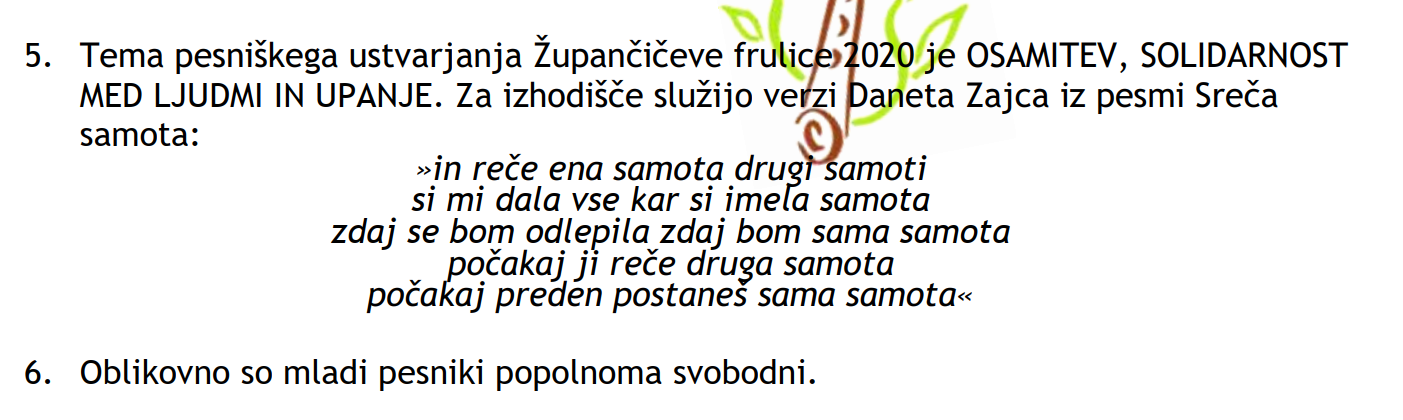 